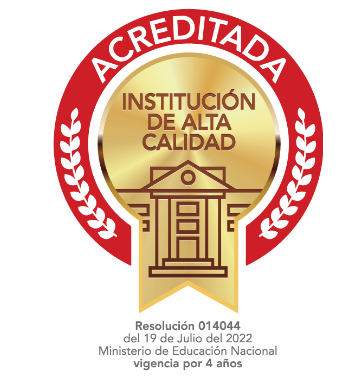 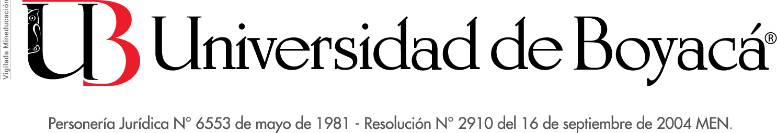 FACULTAD DE XXXXXFACULTAD DE XXXXXFACULTAD DE XXXXXREGISTRO DE EVALUACIÓN SEMESTRAL  SEMILLERO DE INVESTIGACIÓN XXXXXX202XREGISTRO DE EVALUACIÓN SEMESTRAL  SEMILLERO DE INVESTIGACIÓN XXXXXX202XREGISTRO DE EVALUACIÓN SEMESTRAL  SEMILLERO DE INVESTIGACIÓN XXXXXX202XREGISTRO DE EVALUACIÓN SEMESTRAL  SEMILLERO DE INVESTIGACIÓN XXXXXX202XFACULTAD DE XXXXXFACULTAD DE XXXXXFACULTAD DE XXXXXDirector: Codirector: Director: Codirector: Director: Codirector: Director: Codirector: Director: Codirector: Director: Codirector: Director: Codirector: Director: Codirector: Nombre de estudianteNombre de estudianteCódigo/ Semestre (de semillero evaluado)Título del proyectoDETALLADO DE ACTIVIDADES REALIZADAS (acorde con las planteadas en la propuesta)DETALLADO DE ACTIVIDADES REALIZADAS (acorde con las planteadas en la propuesta)Nota Firma OBSERVACIONES:OBSERVACIONES:OBSERVACIONES:OBSERVACIONES:OBSERVACIONES:OBSERVACIONES:OBSERVACIONES:OBSERVACIONES:Nombre y Firma DirectorNombre y Firma DirectorNombre y Firma DirectorNombre y Firma DirectorNombre y Firma DirectorNombre y Firma DirectorNombre y Firma CodirectorNombre y Firma CodirectorNombre y Firma CodirectorNombre y Firma CodirectorNombre y Firma CodirectorNombre y Firma Codirector